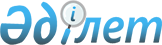 О едином реестре выданных сертификатов соответствия и зарегистрированных деклараций о соответствииРешение Коллегии Евразийской экономической комиссии от 4 апреля 2023 года № 46.
      В соответствии с абзацем девятым пункта 5 Протокола о техническом регулировании в рамках Евразийского экономического союза (приложение № 9 к Договору о Евразийском экономическом союзе от 29 мая 2014 года), пунктом 30 Протокола об информационно-коммуникационных технологиях и информационном взаимодействии в рамках Евразийского экономического союза (приложение № 3 к указанному Договору) и пунктом 6 приложения № 2 к Регламенту работы Евразийской экономической комиссии, утвержденному Решением Высшего Евразийского экономического совета от 23 декабря 2014 г. № 98, Коллегия Евразийской экономической комиссии решила:
      1. Внести в Решение Коллегии Евразийской экономической комиссии от 26 сентября 2017 г. № 127 "О Порядке формирования и ведения единого реестра выданных сертификатов соответствия и зарегистрированных деклараций о соответствии" изменения согласно приложению.
      2. Евразийской экономической комиссии совместно с государствами – членами Евразийского экономического союза (далее соответственно – государства-члены, Союз) обеспечить внесение необходимых для реализации настоящего Решения изменений в Решение Коллегии Евразийской экономической комиссии от 10 мая 2016 г. № 39 "О технологических документах, регламентирующих информационное взаимодействие при реализации средствами интегрированной информационной системы внешней и взаимной торговли общего процесса "Формирование и ведение единых реестров выданных или принятых документов об оценке соответствия требованиям технических регламентов Евразийского экономического союза (технических регламентов Таможенного союза)" в части, касающейся единого реестра выданных сертификатов соответствия и зарегистрированных деклараций о соответствии", в том числе касающихся установления ограничений возможности продления срока действия сертификатов соответствия и деклараций о соответствии требованиям технических регламентов Союза.
      3. Установить, что в дополнение к сведениям, указанным в пунктах 10 – 13 Порядка формирования и ведения единого реестра выданных сертификатов соответствия и зарегистрированных деклараций о соответствии, утвержденного Решением Коллегии Евразийской экономической комиссии от 26 сентября 2017 г. № 127, в случае, если это установлено законодательством государства-члена, на территории которого выдан или зарегистрирован документ об оценке соответствия, в национальную часть единого реестра выданных сертификатов соответствия и зарегистрированных деклараций о соответствии могут вноситься следующие сведения, которые не представляются в Евразийскую экономическую комиссию:
      цифровой идентификатор места осуществления деятельности по изготовлению продукции, произведенной за пределами территорий государств-членов (GLN (Global Location Number, глобальный номер расположения) либо иной идентификатор); 
      GTIN (Global Trade Item Number, глобальный идентификационный номер торговой единицы);
      регистрационный номер таможенной декларации или иного документа, оформляемого при таможенном декларировании, в отношении продукции, ввезенной на таможенную территорию Союза в качестве образцов (проб) для целей подтверждения соответствия, либо иная информация, касающаяся отбора или ввоза образцов (проб);
      сведения о проведении периодической оценки сертифицированной продукции (в случае, если техническим регламентом Союза (техническими регламентами Союза) или документами, указанными в едином перечне продукции, подлежащей обязательному подтверждению соответствия с выдачей сертификатов соответствия и деклараций о соответствии по единой форме, утвержденном Решением Комиссии Таможенного союза от 7 апреля 2011 г. № 620, и схемой сертификации предусмотрено проведение такой оценки) с указанием периодичности и сроков ее проведения (информации об изменении сроков проведения), реквизитов документов, подтверждающих проведение периодической оценки сертифицированной продукции (вносятся органами по сертификации, осуществляющими эту оценку);
      сведения о зарегистрированной заявке на проведение работ по сертификации продукции с указанием сведений о заявителе, дате регистрации заявки, наименовании продукции, группе (виде) продукции, производителе продукции (с приложением электронной копии заявки и прилагаемых к ней документов в соответствии со схемами оценки соответствия); 
      сведения о заключении заявителем с иным аккредитованным органом по сертификации договора о передаче сертификата соответствия, выданного на серийную продукцию, в том числе о передаче функции по выполнению периодического контроля в отношении сертифицированной продукции (с приложением электронной копии договора). 
      Положения настоящего пункта действуют в течение 24 месяцев с даты вступления настоящего Решения в силу. 
      4. Уполномоченным органам государств-членов:
      а) при применении пункта 3 настоящего Решения обеспечить соблюдение в отношении заявителей принципа, установленного подпунктом 8 пункта 1 статьи 51 Договора о Евразийском экономическом союзе от 29 мая 2014 года;
      б) в течение 24 месяцев с даты вступления настоящего Решения в силу осуществлять мониторинг правоприменительной практики исполнения положений пункта 3 настоящего Решения на предмет возникновения препятствий для свободного движения товаров на внутреннем рынке Союза и в случае возникновения таких препятствий обеспечить представление в Евразийскую экономическую комиссию соответствующей информации. 
      5. Настоящее Решение вступает в силу по истечении 30 календарных дней с даты его официального опубликования, за исключением абзацев двадцатого и двадцать первого подпункта "а" пункта 3 изменений (приложение к настоящему Решению), которые вступают в силу с даты введения в действие необходимой для их реализации новой версии общего процесса "Формирование и ведение единых реестров выданных или принятых документов об оценке соответствия требованиям технических регламентов Евразийского экономического союза (технических регламентов Таможенного союза)" в части, касающейся единого реестра выданных сертификатов соответствия и зарегистрированных деклараций о соответствии. ИЗМЕНЕНИЯ, вносимые в Решение Коллегии Евразийской экономической комиссии от 26 сентября 2017 г. № 127
      1. В преамбуле слова "абзацем девятым пункта 5" заменить словами "пунктом 5". 
      2. Пункт 4 изложить в следующей редакции: 
      "4. До даты введения в действие необходимой для реализации Решения Коллегии Евразийской экономической комиссии от г. № "О едином реестре выданных сертификатов соответствия и зарегистрированных деклараций о соответствии" новой версии общего процесса "Формирование и ведение единых реестров выданных или принятых документов об оценке соответствия требованиям технических регламентов Евразийского экономического союза (технических регламентов Таможенного союза)" в части, касающейся единого реестра выданных сертификатов соответствия и зарегистрированных деклараций о соответствии, сведения о документах об оценке соответствия предоставляются из национальных частей единого реестра выданных сертификатов соответствия и зарегистрированных деклараций о соответствии, датой начала действия указанных документов является дата их регистрации в соответствующей национальной части данного единого реестра.".
      3. В Порядке формирования и ведения единого реестра выданных сертификатов соответствия и зарегистрированных деклараций о соответствии, утвержденном указанным Решением: 
      а) в пункте 10:
      в подпункте "а" слова "производится запись "не установлен")," заменить словами "запись не производится), а также"; 
      подпункт "г" после слов "регистрационный номер" дополнить словами "(уникальный номер записи об аккредитации)"; 
      подпункт "е" дополнить словами ", подписавшего сертификат соответствия, в том числе оформленный на бумажном носителе"; 
      в подпункте "к":
      абзац второй дополнить словами "(уникального номера записи об аккредитации)";
      абзац третий дополнить словами "с указанием номера, даты, наименования органа по сертификации, регистрационного номера аттестата аккредитации (уникального номера записи об аккредитации), а также фамилии, имени, отчества (при наличии) подписавшего его эксперта (эксперта-аудитора)"; 
      абзацы четвертый – шестой дополнить словами "(уникального номера записи об аккредитации)"; 
      абзац седьмой дополнить словами "(при наличии)"; 
      подпункт "м" изложить в следующей редакции:
      "м) сведения, представленные в сертификате соответствия в качестве дополнительной информации: 
      обозначение и наименование стандарта (стандартов), включенного в перечень международных и региональных (межгосударственных) стандартов, а в случае их отсутствия – национальных (государственных) стандартов, в результате применения которых на добровольной основе обеспечивается соблюдение требований технического регламента (технических регламентов), или обозначение разделов (пунктов, подпунктов), обозначение и наименование такого стандарта (стандартов), если соблюдение требований технического регламента (технических регламентов) может быть обеспечено применением отдельных разделов (пунктов, подпунктов) этого стандарта (стандартов), а не стандарта (стандартов) в целом (в случае их применения);
      обозначения и наименования иных стандартов и документов (в случае их применения);
      условия и срок хранения продукции (в случаях, предусмотренных техническими регламентами);
      срок службы (годности) и (или) ресурс продукции (в случаях, предусмотренных техническими регламентами);
      регистрационный номер и дата регистрации сертификата соответствия, подлежащего замене, с внесением записи "выдан взамен" (в случае замены сертификата соответствия); 
      информация о распространении сертификата соответствия на серийно выпускаемую продукцию, изготовленную с даты изготовления отобранных образцов (проб) продукции, прошедших исследования (испытания) и измерения, с указанием сведений о дате изготовления таких образцов (проб) продукции (при наличии); 
      сведения о договоре с изготовителем (в том числе с иностранным изготовителем), предусматривающем обеспечение соответствия поставляемой на таможенную территорию Союза продукции требованиям технического регламента (технических регламентов) и ответственность за несоответствие такой продукции указанным требованиям (для уполномоченных изготовителями лиц);
      иная информация (при наличии);";
      дополнить подпунктом "п" следующего содержания:
      "п) номер бланка выданного дубликата сертификата соответствия и дата его выдачи (в случае выдачи дубликата сертификата соответствия).";
      б) в пункте 11:
      в подпункте "а" слова "производится запись "не установлен")" заменить словами "запись не производится)";
      в абзаце шестом подпункта "д" слова "наименование и обозначение" заменить словами "обозначение и наименование";
      в подпункте "ж":
      абзац второй после слова "аккредитации" дополнить словами "(уникального номера записи об аккредитации)";
      абзац третий дополнить словами "(уникального номера записи об аккредитации)";
      абзац четвертый дополнить словами "(при наличии)";
      подпункт "и" изложить в следующей редакции:
      "и) сведения, представленные в декларации о соответствии в качестве дополнительной информации:
      обозначение и наименование стандарта (стандартов), включенного в перечень международных и региональных (межгосударственных) стандартов, а в случае их отсутствия – национальных (государственных) стандартов, в результате применения которых на добровольной основе обеспечивается соблюдение требований технического регламента (технических регламентов), или обозначение разделов (пунктов, подпунктов), обозначение и наименование такого стандарта (стандартов), если соблюдение требований технического регламента (технических регламентов) может быть обеспечено применением отдельных разделов (пунктов, подпунктов) этого стандарта (стандартов), а не стандарта (стандартов) в целом (в случае их применения);
      обозначения и наименования иных стандартов и документов (в случае их применения);
      условия и срок хранения продукции (в случаях, предусмотренных техническими регламентами);
      срок службы (годности) и (или) ресурс продукции (в случаях, предусмотренных техническими регламентами);
      регистрационный номер и дата регистрации декларации о соответствии, подлежащей замене, с внесением записи "принята взамен" (в случае замены декларации о соответствии); 
      информация о распространении декларации о соответствии на серийно выпускаемую продукцию, изготовленную с даты изготовления отобранных образцов (проб) продукции, прошедших исследования (испытания) и измерения, с указанием сведений о дате изготовления таких образцов (проб) продукции (при наличии); 
      сведения о договоре с изготовителем (в том числе с иностранным изготовителем), предусматривающем обеспечение соответствия поставляемой на таможенную территорию Союза продукции требованиям технического регламента (технических регламентов) и ответственность за несоответствие такой продукции указанным требованиям (для уполномоченных изготовителями лиц); 
      иная информация (при наличии);";
      в) в пункте 12:
      подпункт "г" после слов "регистрационный номер аттестата аккредитации" дополнить словами "(уникальный номер записи об аккредитации)"; 
      подпункт "л" изложить в следующей редакции:
      "л) условия и срок хранения продукции, срок службы (годности) и (или) ресурс продукции (в случаях, установленных нормативными правовыми актами и (или) техническими нормативными правовыми актами, нормативными документами, на соответствие требованиям которых проведена сертификация, предусмотренными единым перечнем), иные сведения о продукции, обеспечивающие ее идентификацию (при наличии);";
      г) в пункте 13:
      подпункт "д" дополнить абзацем следующего содержания:
      "условия и срок хранения продукции, срок службы (годности) и (или) ресурс продукции (в случаях, установленных нормативными правовыми актами и (или) техническими нормативными правовыми актами, нормативными документами, соответствие требованиям которых подтверждено декларацией о соответствии по единой форме, предусмотренными единым перечнем), иные сведения о продукции, обеспечивающие ее идентификацию (при наличии);";
      в подпункте "и":
      после слов "регистрационный номер аттестата аккредитации" дополнить словами "(уникальный номер записи об аккредитации)";
      дополнить словами "(в случае регистрации декларации о соответствии по единой форме органом по сертификации)";
      д) пункты 14 и 15 изложить в следующей редакции:
      "14. В национальной части единого реестра может размещаться оптически считываемый матричный код (QR-код), предназначенный для быстрого перехода к электронной записи о документе об оценке соответствия в национальной части единого реестра. Необходимость размещения этого кода определяется уполномоченным органом.
       15. Сведения, содержащиеся в едином реестре, являются открытыми и общедоступными.".
					© 2012. РГП на ПХВ «Институт законодательства и правовой информации Республики Казахстан» Министерства юстиции Республики Казахстан
				
      Председатель КоллегииЕвразийской экономической комиссии 

М. Мясникович
ПРИЛОЖЕНИЕ
к Решению Коллегии
 Евразийской экономической комиссии
от 4 апреля 2023 г. № 46